Smlouva o zájezdu číslo 6392020Smlouva o zájezdu číslo 6392020Smlouva o zájezdu číslo 6392020Smlouva o zájezdu číslo 6392020Smlouva o zájezdu číslo 6392020Smlouva o zájezdu číslo 6392020Smlouva o zájezdu číslo 6392020Smlouva o zájezdu číslo 6392020Smlouva o zájezdu číslo 6392020uzavřená podle § 2521 a násl. zákona č. 89/2012 Sb., občanský zákoník mezi uzavřená podle § 2521 a násl. zákona č. 89/2012 Sb., občanský zákoník mezi uzavřená podle § 2521 a násl. zákona č. 89/2012 Sb., občanský zákoník mezi uzavřená podle § 2521 a násl. zákona č. 89/2012 Sb., občanský zákoník mezi uzavřená podle § 2521 a násl. zákona č. 89/2012 Sb., občanský zákoník mezi uzavřená podle § 2521 a násl. zákona č. 89/2012 Sb., občanský zákoník mezi uzavřená podle § 2521 a násl. zákona č. 89/2012 Sb., občanský zákoník mezi uzavřená podle § 2521 a násl. zákona č. 89/2012 Sb., občanský zákoník mezi uzavřená podle § 2521 a násl. zákona č. 89/2012 Sb., občanský zákoník mezi CK Royal Nina MaršíkováCK Royal Nina MaršíkováCK Royal Nina MaršíkováCK Royal Nina MaršíkováCK Royal Nina MaršíkováCK Royal Nina MaršíkováIČ:  76643077 DIČ: CZ8452233086DIČ: CZ8452233086DIČ: CZ8452233086DIČ: CZ8452233086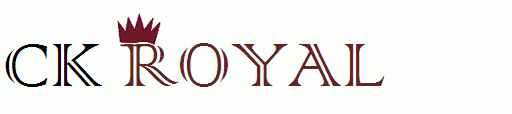 Adresa:   Kozičín 5, 261 01 PříbramAdresa:   Kozičín 5, 261 01 PříbramAdresa:   Kozičín 5, 261 01 PříbramAdresa:   Kozičín 5, 261 01 PříbramAdresa:   Kozičín 5, 261 01 PříbramAdresa:   Kozičín 5, 261 01 PříbramTel: 00420 777 898 967, 00420 604 863 684Tel: 00420 777 898 967, 00420 604 863 684Tel: 00420 777 898 967, 00420 604 863 684Tel: 00420 777 898 967, 00420 604 863 684Tel: 00420 777 898 967, 00420 604 863 684Tel: 00420 777 898 967, 00420 604 863 684Specialista na poznávací zájezdy Specialista na poznávací zájezdy Specialista na poznávací zájezdy Bankovní spojení: Fio banka - 2800643740/2010Bankovní spojení: Fio banka - 2800643740/2010Bankovní spojení: Fio banka - 2800643740/2010Bankovní spojení: Fio banka - 2800643740/2010Bankovní spojení: Fio banka - 2800643740/2010Bankovní spojení: Fio banka - 2800643740/2010pro školypro školypro školyWeb:   www.ckroyal.czWeb:   www.ckroyal.czWeb:   www.ckroyal.czWeb:   www.ckroyal.czWeb:   www.ckroyal.czWeb:   www.ckroyal.czaaZákazíkem:Název:Název:Základní škola Stará BoleslavZákladní škola Stará BoleslavZákladní škola Stará BoleslavZákladní škola Stará BoleslavZákladní škola Stará BoleslavZákladní škola Stará BoleslavZákladní škola Stará BoleslavAdresa:Adresa:Jungmannova 164Jungmannova 164Jungmannova 164Jungmannova 164Jungmannova 164Jungmannova 164Jungmannova 164PSČ, město:250 01 Brandýs nad Labem - Stará Boleslav250 01 Brandýs nad Labem - Stará Boleslav250 01 Brandýs nad Labem - Stará Boleslav250 01 Brandýs nad Labem - Stará Boleslav250 01 Brandýs nad Labem - Stará Boleslav250 01 Brandýs nad Labem - Stará Boleslav250 01 Brandýs nad Labem - Stará BoleslavIČ:   75033330IČ:   75033330IČ:   75033330IČ:   75033330IČ:   75033330IČ:   75033330IČ:   75033330Za účelem uspořádání následujícího zájezdu CK Royal Nina Maršíková pro zákazníkaZa účelem uspořádání následujícího zájezdu CK Royal Nina Maršíková pro zákazníkaZa účelem uspořádání následujícího zájezdu CK Royal Nina Maršíková pro zákazníkaZa účelem uspořádání následujícího zájezdu CK Royal Nina Maršíková pro zákazníkaZa účelem uspořádání následujícího zájezdu CK Royal Nina Maršíková pro zákazníkaZa účelem uspořádání následujícího zájezdu CK Royal Nina Maršíková pro zákazníkaZa účelem uspořádání následujícího zájezdu CK Royal Nina Maršíková pro zákazníkaZa účelem uspořádání následujícího zájezdu CK Royal Nina Maršíková pro zákazníkaZa účelem uspořádání následujícího zájezdu CK Royal Nina Maršíková pro zákazníkaZájezd:Zájezd:Zájezd:Krásy Bruselu a jižní AnglieKrásy Bruselu a jižní AnglieKrásy Bruselu a jižní AnglieKrásy Bruselu a jižní AnglieKrásy Bruselu a jižní AnglieKrásy Bruselu a jižní AnglieČíslo zájezdu:Číslo zájezdu:Číslo zájezdu:639202063920206392020639202063920206392020Termín:Termín:Termín:24. 5. - 29. 5. 202024. 5. - 29. 5. 202024. 5. - 29. 5. 202024. 5. - 29. 5. 202024. 5. - 29. 5. 202024. 5. - 29. 5. 2020Účastníci:  Účastníci:  Účastníci:  žáci + pedagogovéžáci + pedagogovéžáci + pedagogovéžáci + pedagogovéžáci + pedagogovéžáci + pedagogové(po uzavření přihlášek je organizátor zájezdu povinen dodat CK seznam účastníků)(po uzavření přihlášek je organizátor zájezdu povinen dodat CK seznam účastníků)(po uzavření přihlášek je organizátor zájezdu povinen dodat CK seznam účastníků)(po uzavření přihlášek je organizátor zájezdu povinen dodat CK seznam účastníků)(po uzavření přihlášek je organizátor zájezdu povinen dodat CK seznam účastníků)(po uzavření přihlášek je organizátor zájezdu povinen dodat CK seznam účastníků)(po uzavření přihlášek je organizátor zájezdu povinen dodat CK seznam účastníků)(po uzavření přihlášek je organizátor zájezdu povinen dodat CK seznam účastníků)(po uzavření přihlášek je organizátor zájezdu povinen dodat CK seznam účastníků)Rozpis ceny:Rozpis ceny:Rozpis ceny:cena za osobucena za osobucena za osobupočet osobpočet osobpočet osobCena zájezdu:Cena zájezdu:Cena zájezdu:7290,- Kč7290,- Kč7290,- Kčxx žákůxx žákůxx žákůSlevy:Slevy:Slevy:0,- Kč0,- Kč0,- Kč3 pedagogové3 pedagogové3 pedagogovéPedagogický dozor má hrazené veškeré vstupy do navštívených objektů dle programu od CK.Pedagogický dozor má hrazené veškeré vstupy do navštívených objektů dle programu od CK.Pedagogický dozor má hrazené veškeré vstupy do navštívených objektů dle programu od CK.Pedagogický dozor má hrazené veškeré vstupy do navštívených objektů dle programu od CK.Pedagogický dozor má hrazené veškeré vstupy do navštívených objektů dle programu od CK.Pedagogický dozor má hrazené veškeré vstupy do navštívených objektů dle programu od CK.Pedagogický dozor má hrazené veškeré vstupy do navštívených objektů dle programu od CK.Pedagogický dozor má hrazené veškeré vstupy do navštívených objektů dle programu od CK.Pedagogický dozor má hrazené veškeré vstupy do navštívených objektů dle programu od CK.Platba celkem:    342 630,- KčPlatba celkem:    342 630,- KčPlatba celkem:    342 630,- KčPlatba celkem:    342 630,- KčPlatba celkem:    342 630,- KčPlatba celkem:    342 630,- KčPlatba celkem:    342 630,- KčPlatba celkem:    342 630,- KčPlatba celkem:    342 630,- Kčzáloha 2000,- Kč / žákzáloha 2000,- Kč / žákzáloha 2000,- Kč / žákzáloha 2000,- Kč / žáksplatnost do:  20.11.2019splatnost do:  20.11.2019splatnost do:  20.11.2019splatnost do:  20.11.2019splatnost do:  20.11.2019doplatek  5290,- Kč / žákdoplatek  5290,- Kč / žákdoplatek  5290,- Kč / žákdoplatek  5290,- Kč / žáksplatnost do:   30.4.2020splatnost do:   30.4.2020splatnost do:   30.4.2020splatnost do:   30.4.2020splatnost do:   30.4.2020   Zákazník svým podpisem potvrzuje, že převzal za sebe a účastníky zájezdu tyto dokumenty:    Zákazník svým podpisem potvrzuje, že převzal za sebe a účastníky zájezdu tyto dokumenty:    Zákazník svým podpisem potvrzuje, že převzal za sebe a účastníky zájezdu tyto dokumenty:    Zákazník svým podpisem potvrzuje, že převzal za sebe a účastníky zájezdu tyto dokumenty:    Zákazník svým podpisem potvrzuje, že převzal za sebe a účastníky zájezdu tyto dokumenty:    Zákazník svým podpisem potvrzuje, že převzal za sebe a účastníky zájezdu tyto dokumenty:    Zákazník svým podpisem potvrzuje, že převzal za sebe a účastníky zájezdu tyto dokumenty:    Zákazník svým podpisem potvrzuje, že převzal za sebe a účastníky zájezdu tyto dokumenty:    Zákazník svým podpisem potvrzuje, že převzal za sebe a účastníky zájezdu tyto dokumenty: stejnopis této cestovní smlouvy, všeobecné podmínky CK Royal Nina Maršíková, program zájezdu. stejnopis této cestovní smlouvy, všeobecné podmínky CK Royal Nina Maršíková, program zájezdu. stejnopis této cestovní smlouvy, všeobecné podmínky CK Royal Nina Maršíková, program zájezdu. stejnopis této cestovní smlouvy, všeobecné podmínky CK Royal Nina Maršíková, program zájezdu. stejnopis této cestovní smlouvy, všeobecné podmínky CK Royal Nina Maršíková, program zájezdu. stejnopis této cestovní smlouvy, všeobecné podmínky CK Royal Nina Maršíková, program zájezdu. stejnopis této cestovní smlouvy, všeobecné podmínky CK Royal Nina Maršíková, program zájezdu. stejnopis této cestovní smlouvy, všeobecné podmínky CK Royal Nina Maršíková, program zájezdu. stejnopis této cestovní smlouvy, všeobecné podmínky CK Royal Nina Maršíková, program zájezdu. Zároveň tímto podpisem potvrzuje, že se seznámil s obsahem zmiňovaných dokumentů, souhlasí Zároveň tímto podpisem potvrzuje, že se seznámil s obsahem zmiňovaných dokumentů, souhlasí Zároveň tímto podpisem potvrzuje, že se seznámil s obsahem zmiňovaných dokumentů, souhlasí Zároveň tímto podpisem potvrzuje, že se seznámil s obsahem zmiňovaných dokumentů, souhlasí Zároveň tímto podpisem potvrzuje, že se seznámil s obsahem zmiňovaných dokumentů, souhlasí Zároveň tímto podpisem potvrzuje, že se seznámil s obsahem zmiňovaných dokumentů, souhlasí Zároveň tímto podpisem potvrzuje, že se seznámil s obsahem zmiňovaných dokumentů, souhlasí Zároveň tímto podpisem potvrzuje, že se seznámil s obsahem zmiňovaných dokumentů, souhlasí Zároveň tímto podpisem potvrzuje, že se seznámil s obsahem zmiňovaných dokumentů, souhlasí s ním a že totéž platí pro účastníky uvedené ve smlouvě.s ním a že totéž platí pro účastníky uvedené ve smlouvě.s ním a že totéž platí pro účastníky uvedené ve smlouvě.s ním a že totéž platí pro účastníky uvedené ve smlouvě.s ním a že totéž platí pro účastníky uvedené ve smlouvě.s ním a že totéž platí pro účastníky uvedené ve smlouvě.   Konečná cena zahrnuje cestovní pojištění u pojišťovny Union, typu B, v sazbě turista, v působnosti    Konečná cena zahrnuje cestovní pojištění u pojišťovny Union, typu B, v sazbě turista, v působnosti    Konečná cena zahrnuje cestovní pojištění u pojišťovny Union, typu B, v sazbě turista, v působnosti    Konečná cena zahrnuje cestovní pojištění u pojišťovny Union, typu B, v sazbě turista, v působnosti    Konečná cena zahrnuje cestovní pojištění u pojišťovny Union, typu B, v sazbě turista, v působnosti    Konečná cena zahrnuje cestovní pojištění u pojišťovny Union, typu B, v sazbě turista, v působnosti    Konečná cena zahrnuje cestovní pojištění u pojišťovny Union, typu B, v sazbě turista, v působnosti    Konečná cena zahrnuje cestovní pojištění u pojišťovny Union, typu B, v sazbě turista, v působnosti    Konečná cena zahrnuje cestovní pojištění u pojišťovny Union, typu B, v sazbě turista, v působnosti Evropa, pro počet osobEvropa, pro počet osobEvropa, pro počet osob49v termínu24. 5. - 29. 5. 202024. 5. - 29. 5. 202024. 5. - 29. 5. 2020Dále cena zahrnuje:Dále cena zahrnuje:Dopravu zájezdovým autokarem a jeho přistavení k budově školy, 2x trajektDopravu zájezdovým autokarem a jeho přistavení k budově školy, 2x trajektDopravu zájezdovým autokarem a jeho přistavení k budově školy, 2x trajektDopravu zájezdovým autokarem a jeho přistavení k budově školy, 2x trajektDopravu zájezdovým autokarem a jeho přistavení k budově školy, 2x trajektDopravu zájezdovým autokarem a jeho přistavení k budově školy, 2x trajektDopravu zájezdovým autokarem a jeho přistavení k budově školy, 2x trajektnebo Eurotunel (v kompeteci CK) přes kanál La Manche, 1x ubytování v hotelu typu F1 v severnínebo Eurotunel (v kompeteci CK) přes kanál La Manche, 1x ubytování v hotelu typu F1 v severnínebo Eurotunel (v kompeteci CK) přes kanál La Manche, 1x ubytování v hotelu typu F1 v severnínebo Eurotunel (v kompeteci CK) přes kanál La Manche, 1x ubytování v hotelu typu F1 v severnínebo Eurotunel (v kompeteci CK) přes kanál La Manche, 1x ubytování v hotelu typu F1 v severnínebo Eurotunel (v kompeteci CK) přes kanál La Manche, 1x ubytování v hotelu typu F1 v severnínebo Eurotunel (v kompeteci CK) přes kanál La Manche, 1x ubytování v hotelu typu F1 v severnínebo Eurotunel (v kompeteci CK) přes kanál La Manche, 1x ubytování v hotelu typu F1 v severnínebo Eurotunel (v kompeteci CK) přes kanál La Manche, 1x ubytování v hotelu typu F1 v severníFrancii se snídaní, 2x ubytování v hostitelských rodinách s plnou penzí v okolí Londýna, komplexníFrancii se snídaní, 2x ubytování v hostitelských rodinách s plnou penzí v okolí Londýna, komplexníFrancii se snídaní, 2x ubytování v hostitelských rodinách s plnou penzí v okolí Londýna, komplexníFrancii se snídaní, 2x ubytování v hostitelských rodinách s plnou penzí v okolí Londýna, komplexníFrancii se snídaní, 2x ubytování v hostitelských rodinách s plnou penzí v okolí Londýna, komplexníFrancii se snídaní, 2x ubytování v hostitelských rodinách s plnou penzí v okolí Londýna, komplexníFrancii se snídaní, 2x ubytování v hostitelských rodinách s plnou penzí v okolí Londýna, komplexníFrancii se snídaní, 2x ubytování v hostitelských rodinách s plnou penzí v okolí Londýna, komplexníFrancii se snídaní, 2x ubytování v hostitelských rodinách s plnou penzí v okolí Londýna, komplexnícestovní pojištění od Unionu (viz výše) včetně pojištění storno zájezdu z důvodu nemoci doloženécestovní pojištění od Unionu (viz výše) včetně pojištění storno zájezdu z důvodu nemoci doloženécestovní pojištění od Unionu (viz výše) včetně pojištění storno zájezdu z důvodu nemoci doloženécestovní pojištění od Unionu (viz výše) včetně pojištění storno zájezdu z důvodu nemoci doloženécestovní pojištění od Unionu (viz výše) včetně pojištění storno zájezdu z důvodu nemoci doloženécestovní pojištění od Unionu (viz výše) včetně pojištění storno zájezdu z důvodu nemoci doloženécestovní pojištění od Unionu (viz výše) včetně pojištění storno zájezdu z důvodu nemoci doloženécestovní pojištění od Unionu (viz výše) včetně pojištění storno zájezdu z důvodu nemoci doloženécestovní pojištění od Unionu (viz výše) včetně pojištění storno zájezdu z důvodu nemoci doloženélékařem, pojištění CK proti úpadku dle zákona, služby průvodce + info materiály a brožury, lékařem, pojištění CK proti úpadku dle zákona, služby průvodce + info materiály a brožury, lékařem, pojištění CK proti úpadku dle zákona, služby průvodce + info materiály a brožury, lékařem, pojištění CK proti úpadku dle zákona, služby průvodce + info materiály a brožury, lékařem, pojištění CK proti úpadku dle zákona, služby průvodce + info materiály a brožury, lékařem, pojištění CK proti úpadku dle zákona, služby průvodce + info materiály a brožury, lékařem, pojištění CK proti úpadku dle zákona, služby průvodce + info materiály a brožury, lékařem, pojištění CK proti úpadku dle zákona, služby průvodce + info materiály a brožury, lékařem, pojištění CK proti úpadku dle zákona, služby průvodce + info materiály a brožury, každodenní dopravu do místa setkání s hostitelskou rodinou, podporu CK 24/7 (tel 604 863 684)každodenní dopravu do místa setkání s hostitelskou rodinou, podporu CK 24/7 (tel 604 863 684)každodenní dopravu do místa setkání s hostitelskou rodinou, podporu CK 24/7 (tel 604 863 684)každodenní dopravu do místa setkání s hostitelskou rodinou, podporu CK 24/7 (tel 604 863 684)každodenní dopravu do místa setkání s hostitelskou rodinou, podporu CK 24/7 (tel 604 863 684)každodenní dopravu do místa setkání s hostitelskou rodinou, podporu CK 24/7 (tel 604 863 684)každodenní dopravu do místa setkání s hostitelskou rodinou, podporu CK 24/7 (tel 604 863 684)každodenní dopravu do místa setkání s hostitelskou rodinou, podporu CK 24/7 (tel 604 863 684)každodenní dopravu do místa setkání s hostitelskou rodinou, podporu CK 24/7 (tel 604 863 684)Cena nezahrnuje:   kapesné + MHD + vstupyCena nezahrnuje:   kapesné + MHD + vstupyCena nezahrnuje:   kapesné + MHD + vstupyCena nezahrnuje:   kapesné + MHD + vstupyCena nezahrnuje:   kapesné + MHD + vstupyCena nezahrnuje:   kapesné + MHD + vstupyCena nezahrnuje:   kapesné + MHD + vstupyCena nezahrnuje:   kapesné + MHD + vstupyCena nezahrnuje:   kapesné + MHD + vstupyPodpis a razítko odpovědné osobyPodpis a razítko odpovědné osobyPodpis a razítko odpovědné osobyPodpis a razítko odpovědné osobyPodpis a razítko zákazníkaPodpis a razítko zákazníkaPodpis a razítko zákazníkaPodpis a razítko zákazníkaCK Royal Nina MaršíkováCK Royal Nina MaršíkováCK Royal Nina MaršíkováCK Royal Nina Maršíkovádne:  dne:  dne:  dne:………………………………………………………………………………………………………………………………………………………………………………………………………………………………………………………………………………………………………………………..…………………………………………………………………..…………………………………………………………………..…………………………………………………………………..